Splátkový kalendář list číslo 2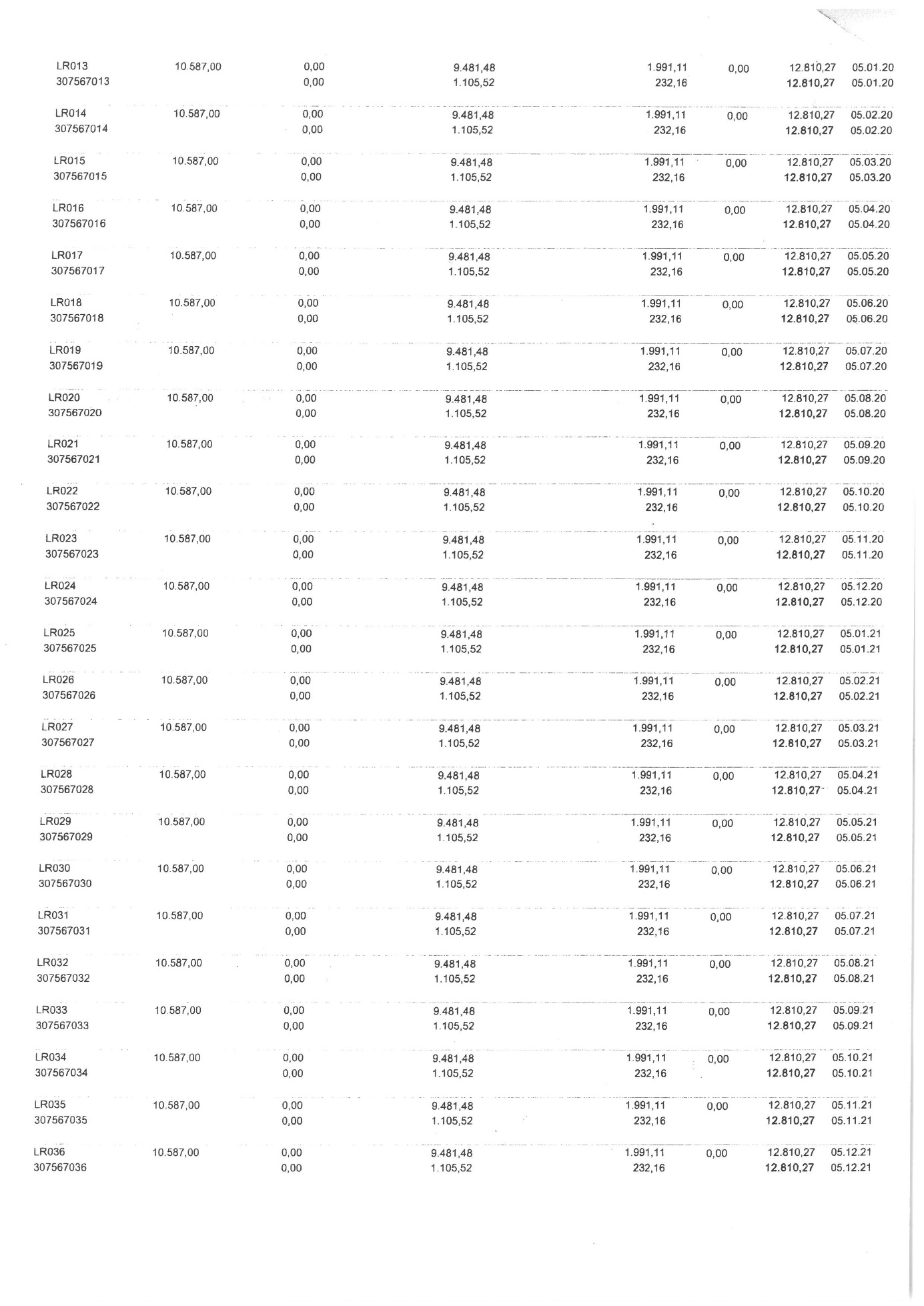 